АДМИНИСТРАЦИЯ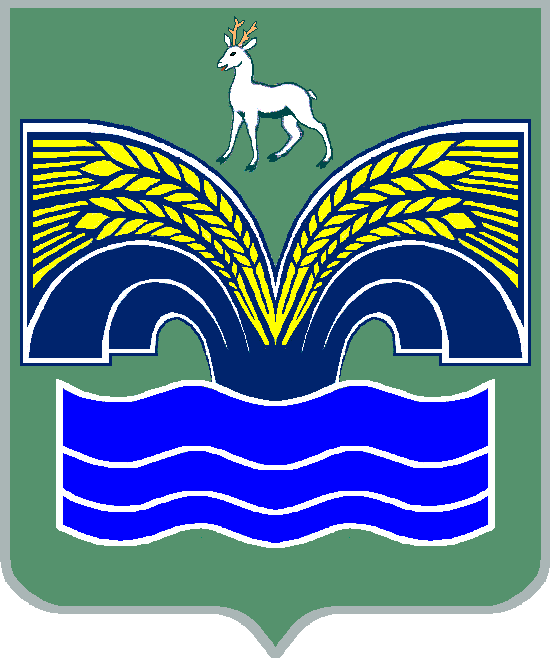 СЕЛЬСКОГО ПОСЕЛЕНИЯ ХОРОШЕНЬКОЕМУНИЦИПАЛЬНОГО РАЙОНА КРАСНОЯРСКИЙСАМАРСКОЙ ОБЛАСТИ                                                     ПОСТАНОВЛЕНИЕ                                                      от  29 сентября 2022 г   № 55   «Об утверждении отчета об исполнении бюджета сельского поселения Хорошенькое муниципального района Красноярский Самарской области за 1 полугодие 2022 года»            В соответствии с ч.5 ст. 264.2 Бюджетного кодекса Российской Федерации, ч.6 ст.52 Федерального закона от 06.10.2003 г. № 131-ФЗ 
«Об общих принципах организации местного самоуправления в Российской Федерации», Администрация сельского поселения Хорошенькое муниципального района Красноярский Самарской области  ПОСТАНОВЛЯЕТ:1. Утвердить прилагаемый отчёт об исполнении бюджета сельского поселения Хорошенькое муниципального района Красноярский Самарской области за 1 полугодие 2022 года.2. Направить отчёт об исполнении бюджета сельского поселения Хорошенькое муниципального района Красноярский Самарской области  
за 1 полугодие 2022 года в Собрание представителей сельского поселения Хорошенькое муниципального района Красноярский Самарской области и Контрольно-счетную палату муниципального района Красноярский Самарской области.3. Опубликовать настоящее постановление в газете «Красноярский вестник».4. Настоящее постановление вступает в силу со дня его официального опубликования.Глава администрации сельского поселения Хорошенькое муниципального района КрасноярскийСамарской области                                                              Р.А. Куняев                 УТВЕРЖДЕН                 Постановлением администрации                                                                                             сельского поселения Хорошенькое муниципального района Красноярский Самарской области.                    от 29 сентября 2022 года № 55Отчетоб исполнении бюджета сельского поселения Хорошенькое муниципального района Красноярский Самарской области за 1 полугодие 2022 года                                                                                                                                                                                                                            Таблица № 1Объем поступлений доходов по основным источникам сельского поселения Хорошенькое           Таблица № 2Ведомственная структура расходов бюджета поселения на 2022 годТаблица № 3Распределение бюджетных ассигнований  по разделам, подразделам, целевым статьям, (муниципальным программам и непрограммным направлениям деятельности), группам и подгруппам видов расходов классификации расходов бюджета поселения на 2022 годТаблица № 4Источникивнутреннего финансирования дефицита бюджета поселения на 2022 годТаблица № 5Сведенияо численности муниципальных служащих и работников муниципальных учреждений, о фактических затратах на их денежное содержание по сельскому поселению Хорошенькое муниципального района Красноярский Самарской области за1 полугодие 2022 года.Таблица № 6Сведенияоб использовании бюджетных ассигнований муниципального дорожного фонда сельского поселения Хорошенькое муниципального района Красноярский Самарской области за 1 полугодие 2022 годКод бюджетной классификацииНаименование доходаПлан на 2022год(тыс. руб.)Исполнение за 1 полугодие 2022 года (тыс. руб.)1234000 100 00000 00 0000 000Налоговые и неналоговые доходы12 6714 013000 101 00000 00 0000 000Налоги на прибыль, доходы2 400956000 101 02000 01 0000 110Налог на доходы физических лиц2 400956000 103 00000 00 0000 000Налоги на товары (работы, услуги), реализуемые на территории Российской Федерации3 5411 918000 103 02230 01 0000 110Доходы от уплаты акцизов на дизельное топливо, подлежащие распределению между бюджетами субъектов Российской Федерации и местными бюджетами с учетом установленных дифференцированных нормативов отчислений в местные бюджеты 1 601944000 103 02240 01 0000 110Доходы от уплаты акцизов на моторные масла для дизельных и (или) карбюраторных (инжекторных) двигателей, подлежащие распределению между бюджетами субъектов Российской Федерации и местными бюджетами с учетом установленных дифференцированных нормативов отчислений в местные бюджеты 96000 103 02250 01 0000 110Доходы от уплаты акцизов на автомобильный бензин, подлежащие распределению между бюджетами субъектов Российской Федерации и местными бюджетами с учетом установленных дифференцированных нормативов отчислений в местные бюджеты 2 1321 087000 103 02260 01 0000 110Доходы от уплаты акцизов на прямогонный бензин, подлежащие распределению между бюджетами субъектов Российской Федерации и местными бюджетами с учетом установленных дифференцированных нормативов отчислений в местные бюджеты - 201- 119000 105 00000 00 0000 000Налоги на совокупный доход690127000 105 03010 01 0000 110Единый сельскохозяйственный налог690127000 106 00000 00 0000 000Налоги на имущество5 900975000 106 01000 00 0000 110Налог на имущество физических лиц90070000 106 06000 00 0000 110Земельный налог5 000905000 111 00000 00 0000 000Доходы от использования имущества, находящегося в государственной и муниципальной собственности14037000 111 05035 10 0000 120Доходы от сдачи в аренду имущества, находящегося в оперативном управлении органов управления сельских поселений и созданных ими учреждений (за исключением имущества муниципальных бюджетных и автономных учреждений)8037000 111 05075 10 0000 120Доходы от сдачи в аренду имущества, составляющего казну сельских поселений (за исключением земельных участков)600000 200 00000 00 0000 000Безвозмездные поступления4 1782 475000 202 00000 00 0000 000Безвозмездные поступления от других бюджетов бюджетной системы Российской Федерации4 1782 475000 202 10000 00 0000 150Дотации бюджетам бюджетной системы  Российской Федерации5656000 202 16001 10 0000 150Дотации бюджетам сельских поселений на выравнивание бюджетной обеспеченности из бюджетов муниципальных районов5656000 202 20000 00 0000 150Субсидии бюджетам бюджетной системы Российской Федерации (межбюджетные субсидии)1840000 202 29900 10 0000 150Субсидии бюджетам сельских поселений из местных бюджетов 1840000 202 30000 00 0000 150Субвенции бюджетам бюджетной системы Российской Федерации238119000 202 35118 10 0000 150Субвенции бюджетам сельских поселений на осуществление первичного воинского учета органами местного самоуправления поселений, муниципальных и городских округов238119000 202 40000 00 0000 150Иные межбюджетные трансферты3 7002 300000 202 49999 10 0000 150Прочие межбюджетные трансферты, передаваемые бюджетам сельских поселений3 7002 300Всего доходов: 16 8496 488Код главного распорядителя бюджетных средствНаименование главного распорядителя средств местного бюджета, раздела, подраздела, целевой статьи, вида расходов классификации расходов местного бюджетаРазделПодразделЦелевая статья расходовВид расходовПлан на 2022год(тыс. руб.)План на 2022год(тыс. руб.)Исполнение за 1 полугодие 2022 года (тыс. руб.)Исполнение за 1 полугодие 2022 года (тыс. руб.)Код главного распорядителя бюджетных средствНаименование главного распорядителя средств местного бюджета, раздела, подраздела, целевой статьи, вида расходов классификации расходов местного бюджетаРазделПодразделЦелевая статья расходовВид расходовВсегоВ том числе за счет безвозмездных поступленийВсегоВ том числе за счет безвозмездных поступлений12345678910369Администрация сельского поселения Хорошенькое муниципального района Красноярский Самарской области369Общегосударственные вопросы01005 1762 054369Функционирование высшего должностного лица субъекта Российской Федерации и муниципального образования0102800281369Непрограммные направления расходов бюджета поселения 01029800000000800281369Расходы на выплаты персоналу государственных (муниципальных) органов01029800000000120800281369Функционирование Правительства Российской Федерации, высших исполнительных органов государственной власти субъектов Российской Федерации, местных администраций01044 2101 694369Непрограммные направления расходов бюджета поселения 010498000000004 2101 694369Расходы на выплаты персоналу государственных (муниципальных) органов010498000000001203 0601 240369Иные закупки товаров, работ и услуг для обеспечения государственных (муниципальных) нужд010498000000002401 009394369Иные межбюджетные трансферты0104980000000054012160369Уплата налогов, сборов и иных платежей01049800000000850200369Обеспечение деятельности финансовых, налоговых и таможенных органов и органов финансового (финансово-бюджетного) надзора01066532369Непрограммные направления расходов бюджета поселения 010698000000006532369Иные межбюджетные трансферты010698000000005406532369Резервные фонды011150369Непрограммные направления расходов бюджета поселения 0111980000000050369Резервные средства0111980000000087050369Другие общегосударственные вопросы01139647369Непрограммные направления расходов бюджета поселения 011398000000009647369Иные закупки товаров, работ и услуг для обеспечения государственных (муниципальных) нужд011398000000002403014369Иные межбюджетные трансферты011398000000005406633369Национальная оборона0200238238107107369Мобилизационная и вневойсковая подготовка0203238238107107369Непрограммные направления расходов бюджета поселения 02039800000000238238107107369Расходы на выплаты персоналу государственных (муниципальных) органов02039800000000120218218107107369Иные закупки товаров, работ и услуг для обеспечения государственных (муниципальных) нужд02039800000000240202000369Национальная безопасность и правоохранительная деятельность0300384184187369Защита населения и территории от чрезвычайных ситуаций природного и техногенного характера, пожарная безопасность0310384184187369Непрограммные направления расходов бюджета поселения03109800000000384184187369Субсидии некоммерческим организациям (за исключением государственных (муниципальных) учреждений, государственных корпораций (компаний), публично-правовых компаний)03109800000000630384184187369Национальная экономика04004 6141 196369Дорожное хозяйство (дорожные фонды)04094 6071 189369Муниципальная программа «Модернизация и развитие автомобильных дорог общего пользования местного значения в сельском поселении Хорошенькое муниципального района Красноярский Самарской области на 2020-2022 годы»040902000000004 6071 189369Иные закупки товаров, работ и услуг для обеспечения государственных (муниципальных) нужд040902000000002404 6071 189369Другие вопросы в области национальной экономики041277369Муниципальная программа «Развитие малого и среднего предпринимательства на территории сельского поселения Хорошенькое муниципального района Красноярский Самарской области на 2021-2023 годы»0412010000000077369Иные закупки товаров, работ и услуг для обеспечения государственных (муниципальных) нужд0412010000000024077369Жилищно-коммунальное хозяйство05001 618923369Благоустройство05031 618923369Непрограммные направления расходов бюджета поселения 050398000000001 618923369Иные закупки товаров, работ и услуг для обеспечения государственных (муниципальных) нужд050398000000002401 618923369Образование070020036369Молодежная политика 070720036369Непрограммные направления расходов бюджета поселения 0707980000000020036369Иные закупки товаров, работ и услуг для обеспечения государственных (муниципальных) нужд0707980000000024020036369Культура, кинематография 08005 5831 200369Культура08015 5831 200369Непрограммные направления расходов бюджета поселения 080198000000005 5831 200369Иные межбюджетные трансферты080198000000005405 5831 200369Социальная политика1000370158369Пенсионное обеспечение100119065369Непрограммные направления расходов бюджета поселения1001980000000019065369Публичные нормативные социальные выплаты гражданам1001980000000031019065369Охрана семьи и детства100418093369Непрограммные направления расходов бюджета поселения1004980000000018093369Иные закупки товаров, работ и услуг для обеспечения государственных (муниципальных) нужд1004980000000024018093369Физическая культура и спорт1100100369Массовый спорт1102100369Непрограммные направления расходов бюджета поселения11029800000000100369Иные закупки товаров, работ и услуг для обеспечения государственных (муниципальных) нужд11029800000000240100369Средства массовой информации12002211369Периодическая печать и издательства12022211369Непрограммные направления расходов бюджета поселения 120298000000002211369Иные межбюджетные трансферты120298000000005402211Итого расходов:18 2154225 872107Наименование раздела, подраздела, целевой статьи, вида расходов классификации расходов бюджета поселенияРазделПодразделЦелевая статья расходовВид расходовПлан на 2022год(тыс. руб.)План на 2022год(тыс. руб.)Исполнение за 1 полугодие 2022 года (тыс. руб.)Исполнение за 1 полугодие 2022 года (тыс. руб.)Наименование раздела, подраздела, целевой статьи, вида расходов классификации расходов бюджета поселенияРазделПодразделЦелевая статья расходовВид расходовВсегоВ том числе за счет безвозмездных поступленийВсегоВ том числе за счет безвозмездных поступлений123456789Общегосударственные вопросы01005 1762 054Функционирование высшего должностного лица субъекта Российской Федерации и муниципального образования0102800281Непрограммные направления расходов бюджета поселения 01029800000000800281Расходы на выплаты персоналу государственных (муниципальных) органов01029800000000120800281Функционирование Правительства Российской Федерации, высших исполнительных органов государственной власти субъектов Российской Федерации, местных администраций01044 2101 694Непрограммные направления расходов бюджета поселения 010498000000004 2101 694Расходы на выплаты персоналу государственных (муниципальных) органов010498000000001203 0601 240Иные закупки товаров, работ и услуг для обеспечения государственных (муниципальных) нужд010498000000002401 009394Иные межбюджетные трансферты0104980000000054012160Уплата налогов, сборов и иных платежей01049800000000850200Обеспечение деятельности финансовых, налоговых и таможенных органов и органов финансового (финансово-бюджетного) надзора01066532Непрограммные направления расходов бюджета поселения 010698000000006532Иные межбюджетные трансферты010698000000005406532Резервные фонды011150Непрограммные направления расходов бюджета поселения 0111980000000050Резервные средства0111980000000087050Другие общегосударственные вопросы01139647Непрограммные направления расходов бюджета поселения 011398000000009647Иные закупки товаров, работ и услуг для обеспечения государственных (муниципальных) нужд011398000000002403014Иные межбюджетные трансферты011398000000005406633Национальная оборона0200238238107107Мобилизационная и вневойсковая подготовка0203238238107107Непрограммные направления расходов бюджета поселения 02039800000000238238107107Расходы на выплаты персоналу государственных (муниципальных) органов02039800000000120218218107107Иные закупки товаров, работ и услуг для обеспечения государственных (муниципальных) нужд02039800000000240202000Национальная безопасность и правоохранительная деятельность0300384184187Защита населения и территории от чрезвычайных ситуаций природного и техногенного характера, пожарная безопасность0310384184187Непрограммные направления расходов бюджета поселения03109800000000384184187Субсидии некоммерческим организациям (за исключением государственных (муниципальных) учреждений, государственных корпораций (компаний), публично-правовых компаний)03109800000000630384184187Национальная экономика04004 6141 196Дорожное хозяйство (дорожные фонды)04094 6071 189Муниципальная программа «Модернизация и развитие автомобильных дорог общего пользования местного значения в сельском поселении Хорошенькое муниципального района Красноярский Самарской области на 2020-2022 годы»040902000000004 6071 189Иные закупки товаров, работ и услуг для обеспечения государственных (муниципальных) нужд040902000000002404 6071 189Другие вопросы в области национальной экономики041277Муниципальная программа «Развитие малого и среднего предпринимательства на территории сельского поселения Хорошенькое муниципального района Красноярский Самарской области на 2021-2023 годы»0412010000000077Иные закупки товаров, работ и услуг для обеспечения государственных (муниципальных) нужд0412010000000024077Жилищно-коммунальное хозяйство05001 618923Благоустройство05031 618923Непрограммные направления расходов бюджета поселения 050398000000001 618923Иные закупки товаров, работ и услуг для обеспечения государственных (муниципальных) нужд050398000000002401 618923Образование070020036Молодежная политика 070720036Непрограммные направления расходов бюджета поселения 0707980000000020036Иные закупки товаров, работ и услуг для обеспечения государственных (муниципальных) нужд0707980000000024020036Культура, кинематография 08005 5831 200Культура08015 5831 200Непрограммные направления расходов бюджета поселения 080198000000005 5831 200Иные межбюджетные трансферты080198000000005405 5831 200Социальная политика1000370158Пенсионное обеспечение100119065Непрограммные направления расходов бюджета поселения1001980000000019065Публичные нормативные социальные выплаты гражданам1001980000000031019065Охрана семьи и детства100418093Непрограммные направления расходов бюджета поселения1004980000000018093Иные закупки товаров, работ и услуг для обеспечения государственных (муниципальных) нужд1004980000000024018093Физическая культура и спорт1100100Массовый спорт1102100Непрограммные направления расходов бюджета поселения11029800000000100Иные закупки товаров, работ и услуг для обеспечения государственных (муниципальных) нужд11029800000000240100Средства массовой информации12002211Периодическая печать и издательства12022211Непрограммные направления расходов бюджета поселения 120298000000002211Иные межбюджетные трансферты120298000000005402211Итого расходов:18 2154225 872107Код администратораКод источника финансированияНаименование кода группы, подгруппы, статьи, вида источника финансирования дефицита бюджета, кода классификации операций сектора муниципального управления, относящихся к источникам финансирования дефицита местного бюджетаПлан на 2022год(тыс. руб.)Испол-нение за 1 полугодие 2022года (тыс. руб.)1234536901000000000000000Источники внутреннего финансирования дефицитов бюджетов1 366- 61636901050000000000000Изменение остатков средств на счетах по учету средств бюджетов1 366- 61636901050000000000500Увеличение остатков средств бюджетов- 16 849- 6 48836901050200000000500Увеличение прочих остатков средств бюджетов- 16 849- 6 48836901050201000000510Увеличение прочих остатков денежных средств бюджетов- 16 849- 6 48836901050201100000510Увеличение прочих остатков денежных средств бюджетов сельских поселений- 16 849- 6 48836901050000000000600Уменьшение остатков средств бюджетов18 2155 87236901050200000000600Уменьшение прочих остатков средств бюджетов18 2155 87236901050201000000610Уменьшение прочих остатков денежных средств бюджетов18 2155 87236901050201100000610Уменьшение прочих остатков денежных средств бюджетов сельских поселений18 2155 872№ п/пНаименованиеЧисленность на 01.07.2022г(чел)Денежное содержание за 1 полугодие 2022г(тыс. руб.)1.Муниципальные служащие органов местного самоуправления41 083ИТОГО:41 083№п/пНаименованиеИсполнено,(тыс. руб.)1.Остаток неиспользованных средств муниципального дорожного фонда сельского поселения Хорошенькое муниципального района Красноярский Самарской области (далее – дорожный фонд сельского поселения Хорошенькое) на начало года1 0652.Доходы дорожного фонда сельского поселения Хорошенькое всего, в том числе:1 9182.1.налоговые и неналоговые доходы бюджета сельского поселения Хорошенькое;1 9182.2.межбюджетные субсидии из федерального и областного бюджетов;03.Расходы дорожного фонда сельского поселения Хорошенькое всего, в том числе:1 1893.1.очистка дорог от снега;1 1893.2.ямочный ремонт дорожных покрытий; 03.3.обкос улично-дорожной сети03.4.устройство дорожного полотна03.4межбюджетные трансферты, передаваемые бюджетам муниципальных районов из бюджетов поселений на осуществление части полномочий по решению вопросов местного значения в соответствии с заключенными соглашениями04.Перераспределение расходных средств в целях софинансирования расходов бюджета 04.Остаток неиспользованных средств дорожного фонда сельского поселения Хорошенькое на конец отчетного периода1 794